PREČO  POTREBUJEME   FINANCOVANIE  VLD  GARANTOVANÉ   ZÁKONOM  ?Budúcnosť všeobecného lekárstva, ako aj funkčnosť systému zdravotnej starostlivosti na Slovensku je neistá a predvídateľné financovanie je podmienkou pevného základu systému zdravotnej starostlivosti. nak povedané, žiadna koncepcia nemôže fungovať bez zabezpečenia jej financovania a akékoľvek kompetencie VLD musia byť pre funkčnú štruktúru systému zdravotnej starostlivosti reálne vykonateľné.V ZVLD SR o.z. pracujeme s faktami. Pre adekvátne uvedenie do problematiky a odôvodnenie navrhovaného riešenia úhradového mechanizmu pre VLD, uvádzame niektoré z relevantných, všeobecne akceptovaných zdrojov informácií:OECD/European Observatory on Health Systems and Policies (2017), Slovensko: Zdravotný Profil Krajiny 2017, State of Health in the EU, OECD Publishing, Paris/European Observatory on Health Systems and Policies, Brussels.http://dx.doi.org/10.1787/9789264285408-skExpanding GP competencies in the Slovak Republic. Policy routes and recommendations, Th World Bank, Washington D.C, June 2018Kotrbová K.a kol., Veková štruktúra lekárov na Slovensku, VEEVENT, 2019Cernenko et al. (2016), Revízia výdavkov na zdravotníctvo:  Záverečná správa  http://www.finance.gov.sk/ Default. aspx? CatID=11158Holčík J.. Kaňová P., Prudil L., systém péče o zdraví  zdravotnictví, Národní centum ošetřovatelství a nelékařských zdravotnických odboru , 2015Slovenská republika vynakladá na zdravotníctvo menej ako väčšina ostatných krajín EÚ:Zdroj: OECD/European Observatory on Health Systems and Policies (2017), Slovensko: Zdravotný Profil Krajiny 2017Z porovnania vynakladaných zdrojov na zdravotnú starostlivosť je zrejmé, že pracujeme v „inom“ prostredí, ako je priemer EÚ a rezervy v porovnaní s vyspelejšími krajinami EU existujú. Nemenej významný je fakt, že kardiovaskulárne ochorenia a rakovina zodpovedá za bezmála 3/4 úmrtí. Je možné významne ovplyvniť výsledok starostlivosti o pacienta systémovou zmenou postoja k primárnej starostlivosti?Slovenská republika má priemerný počet lekárov, ale malý počet sestier:Zdroj: OECD/European Observatory on Health Systems and Policies (2017), Slovensko: Zdravotný Profil Krajiny 2017Ľudské zdroje sú zjavne a prirodzene obmedzené, sme pod priemerom EÚ a Slovensko bude jednou z krajín EÚ najvýznamnejšie postihnutých demografickou zmenou v súvislosti so skokovým zostarnutím populácie narodenej v 70-tych rokoch minulého storočia. Máme dôvod sa zamyslieť nad systémovými opatreniami v ZS? Graf 1. Vysoká návštevnosť centrálneho príjmu – dostupnosť  VLD?
Graf 2. Profesijná štruktúra lekárov na 1.000 obyvateľov (2007) a počet návštev u lekáraZdroj: OECD/European Observatory on Health Systems and Policies (2017), Slovensko: Zdravotný Profil Krajiny 2017Zdroj: Cernenko et al. (2016), Revízia výdavkov na zdravotníctvo:  Záverečná správa  http://www.finance.gov.sk/ Default. aspx? CatID=11158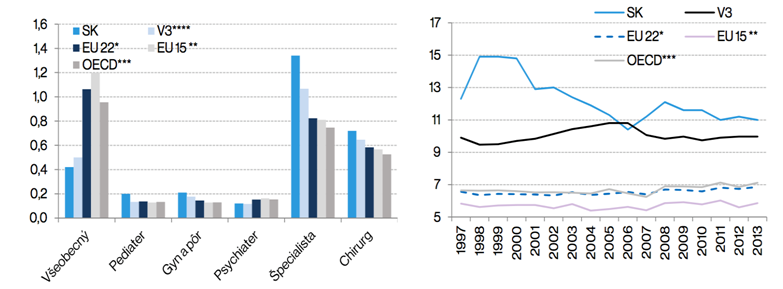 Je vzťah medzi vysokou návštevnosťou lekára pacientom, nedostatkom VLD a prebytkom špecialistov dostatočne presvedčivý? Slovensko na poslednom mieste? Alebo to spolu nesúvisí? Miera hospitalizácií podľa veku a pohlavia na 1000 obyvateľov:Zdroj: OECD/European Observatory on Health Systems and Policies (2017), Slovensko: Zdravotný Profil Krajiny 2017Regionálne rozdiely v ľudských zdrojoch na Slovensku existujú:Zdroj: OECD/European Observatory on Health Systems and Policies (2017), Slovensko: Zdravotný Profil Krajiny 2017Silnejším sektorom primárnej zdravotnej starostlivosti by sa mohlo predísť častým hospitalizáciám. Je naivné sa domnievať, že na Slovensku nie je možné dosiahnuť porovnateľné počty hospitalizácií pri adekvátnych zmenách v organizácii prvého kontaktu a jeho systémového postavenia v zdravotnej starostlivosti. Je redukcia hospitalizácií pre dekompenzovanú hypertenziu v súčte s hospitalizáciami pre srdcové zlyhanie a cukrovku (prípadne CHOCHP) nedosiahnuteľná?! POZRIME SA FAKTOGRAFICKY  NA AKTUÁLNY STAV NA SLOVENSKU:Viac ako 24.000 lekárov, ale nepriaznivý pomer VLD k ŠAS (regionálne 0,1 – 2,0 VLD/tis.p.)Katastrofálny nedostatok sestierKatastrofálna veková štruktúra VLD: z cca 2.300 VLD je cca 50% nad 60 rokov a cca 25% nad 65 rokovNedostatočná generačná obnova VLD a malý záujem absolventov medicíny o VL (rezidentský program nerieši ďalšie profesijné uplatnenie)Výrazný nepomer lekárov v BA (6,8 /tis.p.) a na zvyšku Slovenska  (3,0 /tis.p.) a jeden z najvýraznejších nepomerov v EÚ medzi mestom a vidiekomSlabá systémová funkcionalita VLD (kompetencie + kapacita) s vysokým počtom hospitalizácií a ambulantných vyšetrení, vrátane APS Zlyhávajúca systémová koordinácia VAS – ŠAS – nemocnica (výmenné lístky na vyžiadanie, predpisovanie receptov špecialistov, delegované odbery, „doriešenie“ pacienta po hospitalizácii, domovy sociálnych služieb) MYSLÍME SYSTÉMOVO – neznamená to, že vymýšľame niečo nové! Všetko potrebné pre zmysluplnú zmenu systému ZS na Slovensku je vymyslené! Zdravotníctvo = subsystém starostlivosti o zdravieOkolie (sub)systému zdravotnej starostlivosti tvorí:a) verejná správa (štátne inštitúcie a samosprávy)b) socioekonomické a kultúrne pomery (spoločenské hodnoty, právo úroveň bývania, hygiena práce, príjem domácností, výchova v rodine a inštitucionálna výchova)SYSTÉM = autoregulácia + spätná väzba vstupy – procesy – výstupy Vstupy = peniaze, čas, personálne kapacity (národná úroveň medicíny)Procesy = podpora, prevencia, diagnostika, liečba, paliatívna starostlivosťVýstupy = morbidita, stredná dĺžka života, kvalita života (roky bez choroby) PRINCÍPY FINANCOVANIA ZDRAVOTNÍCKYCH SLUŽIEB SÚ ZNÁME: Plat (salary) – vedie k šetrnosti a k zníženiu kvality ZS, k poklesu výkonov a znižuje celkové nákladyPodľa počtu pacientov (capitation) – podnecuje záujem o prevenciu a celkový zdravotný stav pacientovPodľa výkonov (fee-for-service) – obvykle podľa zoznamu výkonov a sadzieb za výkony – vedie k celkovému zvyšovaniu výkonovPodľa prípadu (case payment, DRG) – prihliada na stanovenú diagnózu a stupeň rozvoja choroby. Vysoké náklady na informačný systém, vo výsledku však zvyšuje efektivitu a kvalitu ZSÚhrada za návštevu pacienta (single charge) – paušál za jednu návštevu pacientaÚhrada za ošetrovací deň (daily charge) – môže viesť k predlžovaniu hospitalizáciíÚhrada za dohodnutú prácu (flat-rate = bonus payment) – výkonnosť korigovaná na výsledok procesov = efektivitaRozpočet (global payment) – určenie výšky disponibilných zdrojov s určitou miernou voľnosti v štruktúre výdavkov Vyznačené sú spôsoby, ktoré uplatňujeme v návrhu úhradového mechanizmu pre VLD.AKÝ JE SYSTÉM FINANCOVANIA ZS v SR?Pluralitný – poisťovací systém = povinné verejné zdravotné poistenie z príspevkov zamestnancov, zamestnávateľov a štátu s možnosťou spoluúčasti pacientaTrhový princíp súťaže:  1.poisťovní o pacienta (pri rovnakých službách pre všetkých pacientov) 2. poskytovateľov o zmluvu s poisťovňami – individuálne rokovania o kvalite, cenách a objemoch ZS (počet lôžok, počet ambulantných poskytovateľov)Na zaručenie dostupnosti poskytovateľov vláda stanovuje požiadavku minimálnej siete poskytovateľovÚstrednú úlohu pri správe systému ZS má MZ SR pričom úsilie o formovanie systému sa sústreďuje na hľadanie štruktúry, v ktorej je rovnováha medzi konkurenčným trhom a reguláciou.Existujú aj osobitné programy pre desaťpercentnú rómsku menšinu, ktorá má horší zdravotný stav ako celková populácia Vzorec prerozdeľovania podľa veku, pohlavia, hospodárskej činnosti a spotreby liekov slúži na zmiernenie rizikových rozdielov medzi poisťovňami„LEX PLUS LAUDATUR, QUANDO RATIONE PROBATUR“ Zákon je tým váženejší (chválený), čím je pre prax efektívnejší (je jasné aký má pre prax zmysel).Je potrebné konštatovať, že systém financovania ZS v SR nevytvára potrebné predpoklady pre koncepciu ZS a jej predvídateľné zabezpečenie v budúcnosti. Prax preukazuje, že ľudské, aj finančné zdroje sú prirodzene obmedzené a trh nie je univerzálnym riešením všetkých otázok týkajúcich sa spoločenskej kohézie, stability a demokratického vývoja.AKÉ SÚ ODPORÚČANIA (NAD)NÁRODNÝCH AUTORÍT ?Rozšírenie a posilnenie postavenia VLD v systéme ZS zakotvené v legislatíve – nová koncepcia VL so stanovením nových kompetencií VLDKapitačné vzorce umožňujúce odstupňované zohľadnenie výkonnosti poskytovateľaÚhrady viazané na výkon, alebo zoskupené platby, ktoré by stimulovali kvalitu starostlivosti o chronické ochorenia prevenciu a koordináciu starostlivosti o pacienta – horizontálna a vertikálna integrácia starostlivosti o pacienta Definícia a rozšírenie kompetencií sestier a iných zdravotníckych pracovníkov v prvom kontakteZabezpečenie obnovy ľudských zdrojovRiadenie a organizácia ZS prvého kontaktu v pôsobnosti osobitnej organizačnej zložky MZ SRAko inak sa má vláda v právnom štáte starať o budúcnosť a rozvoj ako zmysluplným uplatňovaním zákonodarnej iniciatívy a dohľadom nad dodržiavaním stanovených pravidiel?  Je naivné sa na Slovensku domnievať, že zdravé uplatňovanie moci má vytvárať prostredie predvídateľnej budúcnosti pre zdravotnú starostlivosť, právo na zdravie a zdravé životné prostredie?KONCEPT ZVLD SR – NÁVRH NA REALIZÁCIU ODPORÚČANÍ     Úhradový mechanizmus VLD zabezpečený všeobecne záväzným právnym predpisomZáklad pre výpočet kapitačnej úhrady a jednotkových cien výkonov sa viaže na priemernú mzdu v NH Uplatňuje sa vekový koeficient nákladovosti a kapitačno-výkonový princíp pri výpočte dodatkovej kapitačnej úhrady viazaný na objektívne demografické a epidemiologické dátaNevyhnutné je zjednotenie zoznamu výkonov čo do označenia a obsahu výkonov (všeobecne záväzný pre všetky ZP)Predvídateľný pomer kapitačnej platby a platby za výkony (70/30%? = otázka jednotkových cien a objemov)Predvídateľné financovanie ambulancií VLD zohľadňujúce systémové zakotvenie prvého kontaktu v starostlivosti o pacienta v SR „LEX PLUS LAUDATUR, QUANDO RATIONE PROBATUR“Bez koncepcie financovania neexistuje žiadna koncepcia a akékoľvek kompetencie sú reálne, len ak sú vykonateľné!Predvídateľné financovanie = krytie investícií (personálna obnova, kapacity, rozvoj medicíny + integrácia ZS) + krytie špecificky zvýšených prevádzkových nákladov (dostupnosť, rómske komunity, starostlivosť v DSS) Čo dodať na záver? Dovolím si citovať konštatovanie z textu WHO – Health 2020, European policy framework and strategy for the 21 century, 09/2012:„V niektorých krajinách brzdí rozvoj verejného zdravotníctva nedostatok politickej vôle. Systém, ktorý ovládajú špecialisti, ktorého jadrom je nemocničná starostlivosť je veľmi nákladný a nereaguje na dôležité zdravotné potreby. Primárna starostlivosť má v mnohých krajinách ťažkosti, rieši len čiastkové problémy, nevyužíva tímovú prácu, nie je rešpektovaná, má slabú väzbu na vyššie úrovne ZS a je podfinancovaná. Tieto okolnosti vedú k nevyváženému financovaniu ZS, mocenským bojom medzi zdravotníkmi, ktorých výsledkom je preferencia akútnych terapeutických služieb a nákladných, technicky komplikovaných diagnostických metód na úkor primárnej starostlivosti, podpory zdravia a sociálnej starostlivosti. Z ČOHO SME PRI PRÍPRAVE TEXTOVÉHO ZNENIA LEGISLATÍVY VYCHÁDZALI?1. požiadavka na rozširovanie kompetencií VLD musí byť zabezpečená zodpovedajúcim úhradovým mechanizmom, podporujúcim najmä vykonateľnosť kompetencií, teda finančné krytie nákladov súvisiacich najmä s personálnym zabezpečením ambulancií VLD, včítane doplnenia a obnovy personálnych kapacít lekárov a sestier. 2. z hľadiska všeobecnej akceptácie úhradového mechanizmu, sa javí ako najvhodnejšie riešenie zakotvenie v zákone – podobne ako v prípade APS, ZZS a urgentných príjmov, s odvolaním na osobitné postavenie poskytovateľov všeobecnej ambulantnej starostlivosti, ako povinných uzatvoriť zmluvu o poskytovaní ZS so ZP.3. Úprava úhradového mechanizmu pre ambulancie VLD formou zákonnej normy je žiaduca aj z hľadiska požiadavky na zjednotenie nateraz rôznych úhradových mechanizmov, presadzovaných jednotlivými poisťovňami.  Zjednotenie pravidiel úhrad za poskytovanú ZS zjednoduší  kontrolu a riadenie objemu, ako aj kvality poskytovanej ZS a zabezpečí súlad s požiadavkami ŠDTP.4. Zjednotený úhradový mechanizmus musí byť prehľadný a jednoduchý s uplatnením princípu kapitačno – výkonového financovania ambulancií VLD. Znamená použiť čo najmenší  počet parametrov určujúcich spôsob výpočtu paušálnej úhrady s vylúčením podmieňujúceho vplyvu vonkajších  faktorov na jej výpočet a určenie adekvátneho rozsahu zoznamu výkonov uhrádzaných nad rámec paušálnej úhrady, a to čo do počtu výkonov, ako aj ich obsahu.5. Do zoznamu výkonov navrhujeme prevziať vybrané výkony zo súčasného zoznamov výkonov jednotlivých zdravotných poisťovní a v potrebnom rozsahu primerane upraviť formulácie obsahu výkonov po odstránení sporných formulácií  a zjednotení označenia výkonov. 6. Pri údržbe a obnovovaní úhradového mechanizmu ustanoveného zákonnou normou a stanovovaní minimálnych jednotkových cien musí byť zákonom zabezpečená účasť  VLD.7. Kapitačno – výkonový princíp pri výpočte paušálnej úhrady (kapitačnej platby) navrhujeme uplatniť formou nasledujúcich premenných (parametrov K-V platby):1/ výkon preventívnych prehliadok (% z celkového počtu kapitovaných)2/ starostlivosť o chronické ochorenia (% výkonov z celkového počtu výkonov)3/ počet kapitovaných pacientov na ambulanciu (systémová efektivita ambulancie)4/ ordinačné hodiny – malus za menej ako 35h 5/ bonus za integráciu amulancie VLD:5.1/ 2,0 a viac sestier na ambulanciu VLD5.2/ 2,0 a viac lekárov na ambulanciu VLD6/ starostlivosť o DSS7/ starostlivosť v oblastiach so zníženou dostupnosťou8/ starostlivosť o margianalizované komunity Pričom:body 1.-4.sú bonifikáciou za výkon vo väzbe na celkovú základnú kapitačnú platbu (suma za všetky vekové kategórie)body 5.-8.sú bonifikáciou vo väzbe na počet kapitantov a status kapitantov.7.1. výkon preventívnych prehliadok = preventívna výkonnosť Navrhujeme ako pomer vykonaných preventívnych prehliadok  (prp.) a celkového počtu kapitovaných pacientov, pričom sa dosiahnutý výsledok porovnáva s optimálnou preventívnou výkonnosťou.Optimálna preventívna výkonnosť je v (pripravovanom) zákone zavedená referenčná norma, ktorá zohľadňuje verejný záujem o konkrétny, a čo najvyšší objem preventívnych výkonov pri známom počte čakateľov na preventívnu prehliadku (demografický údaj o celkovom počte dospelých obyvateľov), a je odvodená od:arbitrárne stanoveného optimálneho počtu pacientov na 1LM VLD (1500) *arbitrárne stanoveného optimálneho výkonu preventívnych prehliadok (0,8) **  7.1.1. Výpočet optimálnej preventívnej výkonnosti (OPV): 1500 x 0,8 / 2 roky /12 mesiacov = 50prp. / mesiac           (pozn. 2 roky je stanovená periodicita prp.)Za optimálny výsledok na hodnotenej ambulancii sa považuje taký počet vykonaných preventívnych prehliadok, ktorý zodpovedá prepočítanej optimálnej preventívnej výkonnosti, ktorá je určená ako pomer optimálnej preventívnej výkonnosti (50prp./mesiac) a reálneho priemerného počtu kapitovaných pacientov na 1 lekárske miesto VLD v danom kalendárnom roku v SR. 7.1.2. Výpočet prepočítanej optimálnej preventívnej výkonnosti:príklad: ak je reálny priemer pac./1LM VLD v sledovanom období je 1900, potom: (50pp x 12 mes.) / (1900pac./2 roky) = 0,63 = prepočítaná optimálna preventívna výkonnosť     Uvedený spôsob určenia výkonnosti v prevencii zohľadňuje nie len verejný záujem o konkrétny a čo najvyšší objem preventívnych výkonov pri známom počte čakateľov na preventívnu prehliadku (celkový počet dospelých pacientov), ale zohľadňuje aj nadpriemerný tlak na dostupnosť prp. v súvislosti s počtom lekárov – aktívne pracujúcich VLD v SR.7.1.3. Prepočítaná optimálna preventívna výkonnosť /mesiac:Pre aplikačnú prax sa prepočítaná optimálna preventívna výkonnosť určuje vo vzťahu k zúčtovaciemu obdobiu jedného kalendárneho mesiaca a keďže zákonom stanovená periodicita prp. je 2 roky (teda 24 mesiacov), tak na jeden kalendárny mesiac sa vzťahuje podiel hodnoty vypočítanej podľa bodu 7.1.2 a čísla 24 – v uvedenom príklade 0,63/24 = 0,02625 = 2,625%.To znamená, že na každej konkrétnej ambulancii v uvedenom príklade je v SR v sledovanom období (zákon určí kalendárny rok) prepočítaná optimálna preventívna výkonnosť /mesiac (POPVM) = 2,625% z celkového počtu kapitovaných pacientov.Vzorec pre výpočet vyplývajúci z bodov 7.1.1. a 7.1.2 je nasledovný: POPVM = (OPV x 12) / (RPLM / 2) / 24OPV = optimálna preventívna výkonnosťRPLM = reálny priemer pacientov na 1 LM v rozhodujúcom (sledovanom) obdobíkonštatnta „12“ je 12 mesiacov rokakonštanta „2“ sú 2 roky periodicity prp. podľa zákonakonštanta „24“ je 24 mesiacov periodicity prp. podľa zákonaPOPVM = prepočítaná optimálna preventívna výkonnosť/mesiacZákon určí metodické vyhodnocovanie a určovanie POPVM podzákonnou normou (cenové opatrenie MZSR) v pravidelných zákonom stanovených intervaloch (1 kalendárny rok)*** 7.1.4. Stanovením prepočítanej optimálnej preventívnej výkonnosti sa stanovuje neutrálna výkonnostná hladina pre každú konkrétnu ambulanciu VLD a vytvára sa priestor na bonifikáciu nadpriemerne výkonných poskytovateľov, ako aj na malifikáciu podpriemerne výkonných poskytovateľov. Stanovuje sa 10 nadpriemerných a 10 podpriemerných výkonnostných hladín, pričom každá z úrovní bonusu, resp. malusu zodpovedá 1% bodu základnej kapitačnej platby (viz. tabuľka  – v príklade je uvedená výška základnej kapitácie 3,00 EUR). Pre jednotlivú výkonnostnú hladinu „h“ platí výpočet:  hn = POPVM + (n x OPV/10)****, pričom  h = [-10, +10] % bodu základnej kapitačnej platbyOPV (optimálna preventívna výkonnosť) = 50 prp./mesRPLM v príklade = 1900 pacientovPOPVM = (OPV x 12) / (RLPM /2) / 24 = 2,625%hn = výkonnostná hladina (pásmo) v intervale -10 až +10 % bodu základnej kapitačnej platby: h = POPVM + (n x OVP/10)7.1.5. Výsledný bonus, alebo malus za preventívnu výkonnosť na konkrétnej ambulancii je potom  súčin počtu kapitovaných pacientov (PKP), základnej kapitačnej platby (ZKP) a hladiny h = 0,01 na príslušnom výkonnostnom stupni n (spolu „hn“):  Preventívna výkonnosť = PKP x ZKP x h x nPoznámky + výklad pojmov k preventívnej výkonnosti:* ide o konsenzus organizácií zastupujúcich VLD v SR (Bystrá 12/2018) prijatý v súlade s publikovanými dátami nadnárodných autorít (správa WB 2018) a IZP MZSR optimálny počet pacientov na 1 LM VLD v SR musí byť natvrdo definovaný v zákone, nakoľko sa tým určuje jedna z rozhodujúcich premenných pre koncepciu všeobecného lekárstva na Slovensku, kompetencie odboru a ich reálna vykonateľnosť v kontexte systémového postavenia odboru v systéme ZS v SR **podľa arbitrárne určenej optimálnej výkonnosti 80% = 0,8 má mať 8 z 10 pacientov na Slovensku riadne a periodicky vykonanú preventívnu prehliadku v záujme znižovania počtu odvrátiteľných úmrtí, výskytu kardiovaskulárnych komplikácií a diabetu, obezity, ako aj ďalších rozhodujúcich epidemiologicky závažných premenných vo vzťahu k celkovému zdravotnému stavu obyvateľstvaoptimálna výkonnosť musí byť natvrdo definovaná v zákone, nakoľko politický konsenzus o určení konkrétneho čísla má vychádzať zo štatitisticky a matematicky odôvodnených argumentov týkajúcich sa pravdepodobnosti záujmu obyvateľstva o zdravie, zdravý životný štýl,  zdravotnú výchovu v celkovom socio-ekonomicko-kultúrnom kontexte v SR***z charakteristiky premennej 7.1.3  „prepočítaná optimálna preventívna výkonnosť /mesiac“ (POPVM) vyplýva, že pre jej určenie sú rozhodujúce nasledujúce premenné:arbitrárne stanovený optimálny počet pacientov na 1LM VLD (1500) *arbitrárne stanovený optimálny výkon preventívnych prehliadok (0,8) **  RPLM = reálny priemer počtu pacientov /1LM VLD v sledovanom období (určené metodickým sledovaním a vyhodnocovaním podľa zákona – prípadne s odkazom zákona na podzákonnú normu)****z hľadiska zdravotnej poisťovne budú celkové náklady na zdravotnú starostlivosť vyplývajúce z aplikácie výkonnostného parametra „preventívna výkonnosť“ závislé na ochote poskytovateľov ZS pracovať v prospech svojich pacientov a v súčte pracovitých a lenivých poskytovateľov môže mať tento parameter na celkové náklady poisťovne neutrálny vplyv7.2. starostlivosť o chronické ochorenia = dispenzárna výkonnosť ambulanciesa navrhuje obdobne ako parameter 7.1. (preventívna výkonnosť), a to ako pomer uskutočnených výkonov poskytovateľa v starostlivosti o chronických pacientov podľa zoznamu výkonov a v súlade s požiadavkami  ŠTDP pre príslušné chronické ochorenia* a celkového predpokladaného výskytu dotknutých chronických ochorení  v súbore  kapitovaných pacientov príslušnej ambulancie.7.2.1. dispenzárny výkon ambulancie sa určí ako pomer sumy príslušných výkonov* realizovaných v zúčtovacom období 1 (jeden) kalendárny mesiac  a predpokladaného celkovému výskytu (prevalencii) dotknutých chronických ochorení  na danej (konkrétnej) ambulancii korigovaného na predpoklad medziodborovej ambulantnej starostlivosti o dané chronické ochorenie podľa ŠDTP7.2.2. celkový výskyt dotknutých chronických ochorení  (CVch.o.) sa odvodzuje od relevantných epidemiologických dát  ako počet ochorení na 100.000 obyvateľov (v percentách %)**7.2.3. Korigovaný výskyt ch.o. (KV ch.o.)zistený celkový výskyt dotknutých chronických ochorení  pre potreby hodnotenia dispenzárnej výkonnosti na ambulancii VLD sa má korigovať súčiniteľom, ktorý má arbitrárne vyjadrovať medziodborovú ambulantnú starostlivosť  o dané chronické ochorenie podľa ŠDTP*** a pre potreby výpočtu dispenzárnej výkonnosti ambulancií VLD sa použije týmto ustanovenápremenná „korigovaný výskyt ch.o.“ (KVch.o.) ide o legitímnu požiadavku na systematickú deľbu práce medzi medicínskymi odbormi , ktorých sa starostlivosť o dané ch.o. podľa príslušné ho ŠDTP  týka v tomto návrhu uvažujeme o KVch.o. = 0,5 – ambulancia VLD má zabezpečiť adekvátnu starostlivosť  o príslušné ch. ochorenia podľa ich klinického štádia až v polovici všetkých klinických prípadov týchto ochorení 7.2.4. Prepočítaná optimálna dispenzárna výkonnosť ambulancie / mesiac - PODVMsa určí obdobne ako prepočítaná preventívna výkonnosť podľa bodu 7.1.3. a odvodzuje sa od:arbitrárne stanovenej optimálnej dispenzárnej výkonnosti  0,6****CVch.o. = 45% + 30% (hypertenzia + dyslipémia)  =  75%KVch.o. = 0,5Konštanta „12“ = 12 mesiacov rokaVzorec pre výpočet vyplývajúci z bodov 7.2.2 až 7.2.3 je nasledovný: PODVM = (CVch.o x KVch.o  x 0,6) / 12 = 0,75 x 0,5 x 0,6 / 12 = 1,875 % pac. / mesiac, 7.2.5. Stanovením prepočítanej optimálnej dispenzárnej výkonnosti sa stanovuje optimálna horná  výkonnostná hladina platná pre každú konkrétnu ambulanciu VLD a vytvára sa priestor na bonifikáciu poskytovateľov, v závislosti od ich konkrétnej dispenzárnej výkonnosti.  Stanovuje sa 5 výkonnostných hladín, pomerným rozdelením PODVM, pričom každá predstavuje 1,5% bodu základnej kapitačnej platby násobenej príslušným výkonnostným stupňom „n“ (viz. tabuľka – v príklade je uvedená výška základnej kapitácie 3,00 EUR). Pre jednotlivú výkonnostnú hladinu „h“ platí výpočet:  h x n = n x (PODVM/5)pričom n = [ 1 , 5 ] 7.2.6. Výsledný bonus za dispenzárnu výkonnosť na konkrétnej ambulancii je súčin počtu kapitovaných pacientov (PKP), základnej kapitačnej platby (ZKP), výkonostnej hladiny h = 0,015 (1,5%) príslušnej stupňu výkonu n (spolu „hn“):   Dispenzárna výkonnosť = PKP x ZKP x  n x h = napríklad: 1900pac. x 3,00 EUR x h0,015 x n3 Poznámky + výklad zavedených pojmov k dispenzárnej výkonnosti:*zoznam výkonov realizovaných v ambulancii VLD musí zahŕňať také výkony, ktoré popisujú starostlivosť o chronické ochorenia a obsahovo zodpovedajú ŠDTP (štandardným diagnostickým a terapeutickým postupom) – dodáme podľa existujúceho zoznamu v zmluve s VšZPPre potreby výpočtu dispenzárnej výkonnosti sa výkony pre jednotlivé chronické ochorenia (ch.o.) budú v danom zúčtovacom období sčítavať a v prípade, že zoznam výkonov určí pre niektorý z výkonov starostlivosti o ch.o. inú, ako 1-ročnú periodicitu, bude tento výkon pred jeho započítaním do zúčtovania  násobený príslušným koeficientom (2,0 pri periodicite 2 x do roka, 3,0 pri periodicite 2 x do roka)**zdroj pre epidemiologické dáta určí MZSR – v tejto pracovnej verzii legislatívneho návrhu počítame s nasledovným výskytom relevantných ch.o. :hypertenzia 45%dyslipémia 30%cukrovka 7% (k dnešnému dňu neexistuje v SR relevantné odborné usmernenie – ŠDTP)Celkový výskyt ch.o. (CVch.o.) pre potreby hodnotenia dispenzárnej výkonnosti ambulancie VLD je 45% + 30% + 7% = 82%***Korigovaný výskyt ch.o. = CV ch.o. x 0,5 = 41%KVch.o. musí byť natvrdo definovaný v zákone, alebo s odkazom na podzákonnú normu v pôsobnosti MZ SR  nakoľko sa tým určuje jedna z rozhodujúcich premenných pre koncepciu všeobecného lekárstva na Slovensku a kompetencie odboru v kontexte systémového postavenia odboru v systéme ZS v SR.politický konsenzus o určení konkrétneho čísla má vychádzať zo štatisticky odôvodnených argumentov týkajúcich sa epidemiológie chronických ochorení a trendov ich incidencie a prevalencie a požiadavky na systematickú deľbu práce medzi medicínskymi odbormi , ktorých sa starostlivosť o dané ch.o. týka (na ktoré odkazuje ŠDTP)**** arbitrárne stanovená dispenzárna  výkonnosť  0,6politický konsenzus o určení konkrétneho čísla (v tomto návrhu 0,6) má vychádzať zo štatisticky odôvodnených argumentov týkajúcich sa pravdepodobnosti záujmu obyvateľstva o aktívny prístup k liečbe, ku zmene životného štýlu a záujmu o zdravotnú výchovu v celkovom socio-ekonomicko-kultúrnom kontexte v SRoptimálna dispenzárna výkonnosť by mala byť  definovaná v zákone, prípadne zákon určí metodické vyhodnocovanie a určovanie agregovaného parametra PODVM podzákonnou normou (cenové opatrenie MZSR) v pravidelných zákonom stanovených intervaloch (1 kalendárny rok)7.3. systémová efektivita ambulancie = počet kapitovaných pacientov na ambulanciiBonifikáciou za výkon považujeme za potrebné zohľadniť vo väzbe na celkovú základnú kapitačnú platbu (suma za všetky vekové kategórie) aj počet kapitovaných pacientov na jednotlivej ambulancii VLD. Za výkon v tomto prípade považujeme vyťaženosť ambulancie z hľadiska celkového dopytu po poskytnutí  bežnej liečebnej starostlivosti, ako aj preventívnej starostlivosti a starostlivosti o chronické ochorenia. V prípade malých ambulancií parameter systémovej efektivity nezvyšuje významne náklady ZP. V prípade (extrémne) veľkých ambulancií môže mať na náklady ZP neutrálny vplyv za predpokladu, že  veľké ambulanciue budú zlyhávať vo výkone prevencií a starostlivosti o chronické ochorenia.Z pohľadu poskytovateľa ZS bude tento parameter  čiastočne sanovať straty veľkých ambulancií v súvislosti so zlyhaním výkonu na preventívnych prehliadkach a v starostlivosti o chronické ochorenia.Z hľadiska transparentnosti navrhujeme arbitrárne stanoviť ako neutrálnu hladinu 1500 kapitovaných pacientov, pričom na každých začatých 100 pac. počínajúc počtom pacientov 1.501 sa bude vzťahovať arbitrárne stanovený násobok 0,2% základnej kapitácie, vypočítaný ako súčin čisla 0,002 a rozdielu skutočného kapitačného stavu a čísla 1500 vydeleného číslom 100, pričom rozdiel skutočného kapitačného stavu a čísla 1500 sa pred delením číslom 100 zaokrúhli nadol na celé násobky čísla 100. 7.4. malus za krátenie zákonom stanoveného času ordinačných hodín Malus za krátenie zákonom stanoveného času ordinačných hodín považujeme za potrebný korekčný parameter K-V platby dovtedy, kým bude v platnosti ustanovenie §79, ods.1 písm. aj) zákona 578/2004 z.z. „ak samosprávny kraj neschválil poskytovateľovi, ktorý poskytuje všeobecnú zdravotnú starostlivosť ordinačné hodiny v menšom rozsahu“.Výšku malusu (záporného bonusu) navrhujeme stanoviť v závislosti na určení ceny základnej kapitácie, a to ako záporný 0,25-násobok výšky základnej kapitácie (napr. -0,75 EUR pri základnej kapitácii 3,-EUR).7.5 bonus za integráciu ambulancie VLD Bonus za integráciu amulancie VLD navrhujeme ako bonifikáciou vo väzbe na počet kapitantov u poskytovateľa, ktorý organizuje poskytovanie ZS na ambulancii efektívnejšie s využitím viacerých lekárskych a sesterských pracovných úväzkov integrovaných na priestorovo (interiérovo) primerane adaptovanej ambulancii. Vyššia efektivita integrovanej ambulancie má byť preukázateľná vyšším objemom realizovaných výkonov,  lepšou dostupnosťou ZS meranou dobou čakania na vyšetrenie a systémovou efektivitou ambulancie meranou počtom kapitovaných pacientov. Z hľadiska poskytovateľa pôsobia všetky uvedené premenné (objem výkonov, dostupnosť, vyšší počet kapitovaných pacientov) synergicky s bonusom za integráciu na zvyšovanie celkových príjmov z úhrad zdravotných poisťovní za poskytovanú ZS. Z hľadiska verejného záujmu sa integrácia pracovných úväzkov zdravotníckych pracovníkov pod organizačnú pôsobnosť jednotlivého poskytovateľa všeobecnej ambulantnej ZS prejaví stabilizačne na plynulosť poskytovania  ZS a poskytovateľovi umožňuje lepšie krátkodobé, strednodobé aj dlhodobé plánovanie personálnych kapacít aj s presahom na generačnú výmenu personálu a kontinuálne vzdelávanie.Výška bonusu sa určí arbitrárne, napríklad ako % z priemernej mzdy v NH dosiahnutej v predošlom roku.NAVRHUJEME:7.5.1/ 0,20 EUR k základnej kapitácii pri plnení požiadavky 2,0 a viac sestier na ambulanciu VLD celková výška nárokovateľnej bonusovej platby sa vypočíta ako násobok bonusu rovnajúci sa počtu kapitantov, pričom ako súčiniteľ sa použije počet kapitovaných pacientov so zohľadnením intervalu kapitovaných pacientov príslušného pre konkrétny arbitrárne stanovený počet sestier:  od 1.500 až po 3.000 pre 2,0 pracovné úväzky sestry, od 2.000 do 4.500 pre 3,0 sestry, od 3.000 do 6.000 pre 4,0 sestry... 7.5.2/ 0,50 EUR k základnej kapitácii pri plnení požiadavky 2,0 a viac LM na ambulancii VLD,                  a súčasne požiadavky na najmenej rovnaký počet sestier, vypočítaný ako:násobok bonusu, pričom ako súčiniteľ sa vo výpočte použije počet kapitantov, a to od súčiniteľa 2.000 až po súčiniteľ  4.000od súčiniteľa 4.001 sa výška bonusu mení na  0,65 EUR a vypočítaná suma bonusu za integráciu je ohraničená  sumou rovnajúcou sa CCP lekára podľa §80a zák.578/2004 z.z. V súvislosti so zavedením bonusu za integráciu ambulancie VLD, ako súčasti úhradového mechanizmu súčasne navrhujeme: zrušenie bísm.b) ods.13, §39b zákona 578/2004 z.z., pričom súčasný ods.c) sa označí ako b) a súčasný ods.d) sa označí ako c)zrušenie ods.21) §39b zákona 578/2004 z.z., pričom súčasný ods.22 sa označí ako 21 a jeho textácia sa upraví  spôsobom zodpovedajúcim navrhovaným zmenámPOZN:Bonus za integráciu, v kontexte následne uvedených bonusov za starostlivosť v DSS, za dostupnosť, ako aj za starostlivosť o margianlizované skupiny vnímame spolu s ďalšími navrhovanými zmenami financovania ambulancií VLD uvedenými v bodoch 7.1.až 7.4 ako opatrenia vedúce ku koncepčnému financovaniu odboru VL zamerané na:1/ vyriešenie personálnych kapacít v odbore,2/ personálnu obnovu (generačnú výmenu),3/ vzdelávanie v odbore 4/ stabilizáciu ekonomických vzťahov medzi konečnými užívateľmi výhod, poskytovateľmi ZS (ambulanciamii VLD) a lekármi, ktorí reálne vykonávajú lekársku prax všeobecného lekára pre dospelých 7.6. starostlivosť o pacientov v DSS považujeme za potrebné zabezpečiť  bonusom vo väzbe na celkový počet kapitantov danej ambulancie VLD, podobne ako v bode 7.5., vzhľadom na skutočnosť, že pravidelné návštevy a/alebo ordinácia lekára/sestry v DSS  sú/je otázkou organizácie práce na ambulancii ako celku a nie predmetom sporadických vyžiadaných návštev pacienta. NAVRHUJEME:7.6.1. príplatok 0,15 EUR k základnej kapitácii násobený počtom kapitovaných pacientov pri splnení požiadavky na  minimálny počet 10 kapitovaných pacientov s trvalým/prechodným pobytom v DSS a súčasne pravidelnou návštevnou službou v DSS najmenej 1 x do týždňa7.6.2. obe skutočnosti (pobyt kapitanta v DSS a pravidelná návštevná služba/ordinácia lekára) dokladuje ambulancia VLD v zdravotnej poisťovni potvrdením prevádzkovateľa DSS (poskytovateľa sociálnej služby) vystaveným na tento účel7.6.3. povinnosť uhrádzať alikvotnú časť bonusu podľa počtu poisťovni príslušných kapitantov kapitovaných na danej ambulancii VLD má každá poisťovňa bez ohľadu na skutočnosť, či v danom DSS je, alebo nie je umiestnený jej príslušný poistenec7.6.4. v prípade, že ambulancia VLD zabezpečuje ZS podľa bodu 7.6.1. vo viac ako 1 DSS, koriguje sa výška príplatku násobkom koeficientu podľa počtu DSS, ktoré ambulancia zabezpečuje:koeficient pre 2 DSS : 1,5koeficient pre 3 a viac DSS: 2,0pre každú z DSS, v ktorej ambulancia VLD  zabezpečuje ZS, platí ustanovenie bodu 7.6.1 o minimálnom počte klientov DSS, o minimálnej návštevnosti/ordinácii ambulancie VLD v DSS a o požiadavke na potvrdenie uvedených skutočností  prevádzkovateľom DSSkoeficient 1,5 sa použije aj v prípade, že v jednotlivom DSS ambulancia VLD zabezpečuje starostlivosť o viac ako 50 kapitovaných pacientovkoeficient 2,0 sa použije aj v prípade, že v jednotlivom DSS ambulancia VLD zabezpečuje starostlivosť o viac ako 150 kapitovaných pacientov7.6.5. koeficienty vzťahujúce sa na počet DSS a na počet kapitovaných pacientov v jednotlivom DSS v starostlivosti ambulancie VLD sa nesčítavajú ani nenásobia. Pre výpočet výšky príplatku sa použije len jeden so spôsobov uplatnenia korekčného koeficientu.7.7. bonus za dostupnosť  má aspoň čiastočne kompenzovať náklady  a/alebo vykrývať straty ambulancie VLD v súvislosti so starostlivosťou o pacientov v oblastiach so zníženou dostupnosťou.Za oblasti so zníženou dostupnosťou považujeme pre účely tohto parametra hustotu osídlenia jednotlivých regiónov SR podľa oficiálnych štatistických údajov (viz.príloha č.1) vo väzbe na počet ambulancií v danom sídle (obci, meste).  NAVRHUJEME:príplatok 0,15 EUR k základej kapitácii násobený počtom kapitovaných pacientov  u poskytovateľa na jednotlivej ambulancii VLD, ktorá je jedinou ambulanciou v sídle (obci, meste) v okrese so štatisticky preukázanou podpriemernou hustotou osídlenia v porovnaní  s priemerom hustoty osídlenia SRZ hľadiska poskytovateľa je zaujímavá možnosť synergického pôsobenia bonusu za dostupnosť s  bonusom za integráciu na zvyšovanie celkových príjmov za poskytovanú ZS (objem výkonov, dostupnosť, vyšší počet kapitovaných pacientov)bonus za dostupnosť patrí aj ambulancii VLD, ktorá zabezpečuje svoju prevádzku v dvoch (2) a viacerých sídlach (obciach), kde je jedinou ambulanciou v takomto sídle a ordinačné hodiny podľa zákonom stanoveného rozsahu delí medzi jednotlivé sídla (miesta prevádzky ambulancie). V tomto prípade sa bonus uplatňuje bez ohľadu na priemernú hustotu obyvateľstva v danom regióne.7.8. bonus sa starostlivosť o margianalizované komunity koncipujeme v kontexte najmenej rozvinutých okresov v zmysle zákona 336/2015 z.z.  Tento prístup podľa nášho názoru zodpovedá zamýšľanému účelu tohto bonusu, ktorým je potrebné kompenzovať  zvýšené náklady poskytovateľa všeobecnej  ambulantnej starostlivosti v súvislosti s organizáciou praxe v problematických oblastiach s marginalizovanými komunitami a motivovať poskytovateľa, aby vo výkone praxe v týchto oblastiach zotrval.  NAVRHUJEME:7.8.1. Príplatok k základnej kapitácii násobený počtom kapitovaných pacientov  u poskytovateľa,  ktorý poskytuje všeobecnú ambulantnú starostlivosť pre dospelých v sídle, ktoré sa nachádza v jednom z najmenej rozvinutých okresov7.8.2. záujme adresnejšieho prerozdelenia tohto bonusu navrhujeme zohľadniť  veľkosť  sídla, v ktorom poskytovateľ pôsobí a pre tento účel použiť počet obyvateľov sídla  10.000, pričom sa výsledná výška príplatku  koriguje násobkom koeficientu podľa celkového počtu obyvateľov v danom sídle:0,08 EUR pre sídla s počtom obyvateľov viac ako 10.000 (ide o všetky okresné mestá najmenej rozvinutých okresov okrem okresných miest Poltár, Sobrance , Medzilaborce)0,24 EUR pre sídla s počtom obyvateľov menej ako 10.000 (ide o všetky sídla mimo okresných miest s výnimkou mesta Fiľakovo v okrese Lučenec)Alternatíva 2:v kontexte akčných plánov stratégie SR pre integráciu Rómov v oblasti zdravotnej starostlivosti  (viz. príloha č. 2,3,4):7.8.1. Príplatok k základnej kapitácii násobený počtom kapitovaných pacientov  u poskytovateľa,  ktorý poskytuje všeobecnú ambulantnú starostlivosť pre dospelých v sídle s viac ako 20% zastúpením rómskeho obyvateľstva podľa Atlasu rómskych komunít na Slovensku, pričom sa výsledná výška príplatku  koriguje násobkom koeficientu podľa celkového počtu obyvateľov v danom sídle:0,08 EUR pre sídla s podielom rómskeho  obyvateľstva 20-40%0,12 EUR pre sídla s podielom rómskeho  obyvateľstva 40-60%0,16 EUR pre sídla s podielom rómskeho  obyvateľstva >60%Koeficient pre sídla s celkovým počtom obyvateľstva 200 – 500 obyvateľov: 0,5Koeficient pre sídla s celkovým počtom obyvateľstva 501 – 1500 obyvateľov: 1,0Koeficient pre sídla s celkovým počtom obyvateľstva > 1501 obyvateľov: 1,57.8.2. bonus sa starostlivosť o margianalizované komunity patrí aj takému poskytovateľovi, ktorý poskytuje všeobecnú ambulantnú starostlivosť pre dospelých vo vzdialenosti najviac 7km od sídla (viz.strana 79, odsek 3, riadok 2-3 Atlasu), ktoré spĺňa podmienky nároku na bonus podľa bodu 7.8.1, ale v danom sídle sa nenachádza ambulancia VLD. 7.8.2.1. v prípade, že sa k sídlu podľa predošlého bodu, v ktorom sa nenachádza ambulancia VLD,  vzťahuje viac ambulancií VLD v okruhu do 7km, patrí bonus všetkým ambulanciám, ale jeho vypočítaná hodnota sa kráti o polovicu.7.8.2.2. v prípade, že sa v okruhu 7km vzťahuje k ambulancii VLD (ambulanciám VLD podľa bodu 7.8.2.1) viac sídel s podielom rómskeho obyvateľstva podľa bodu 7.8.1., základom pre výpočet bonusu podľa bodu 7.8.1. je za účelom určenia korekčného koeficientu súčet celkového počtu obyvateľov daných sídel a ako súčiniteľ násobený počtom kapitovaných pacientov sa použije priemerná hodnota podielu rómskeho  obyvateľstva daných sídel7.8.2.3. v prípade, že sa sídlo (sídla) podľa bodu 7.8.2 nachádza vo vzdialenosti viac ako 7km od akejkoľvek ambulancie VLD, bonus vypočítaný podľa  bodu 7.8.1 a 7.8.2.2 sa vypláca územne najbližšej ambulancii VLD (zohľadní sa dopravná infraštruktúra)8. zoznam výkonov ambulancie VLDDo zoznamu výkonov navrhujeme v súlade s bodom 5. prevziať vybrané výkony zo súčasného zoznamov výkonov jednotlivých zdravotných poisťovní a v potrebnom rozsahu primerane upraviť formulácie obsahu výkonov po odstránení sporných formulácií  a zjednotení označenia výkonov.PRÍLOHY:1/ hustota osídlenia_NUTS_metodika_EUROSTAT.pdf2/ Aktualizovane akcne plany strategie Slovenskej republiky pre integraciu Romov do roku 2020 na roky 2019-2020.pdf3/ Atlas_rom_kom.pdf4/ Atlas_2013_priloha.xlsx (2,3,4 na https://www.minv.sk/?atlas_2013 )Základná kapitácia? 3,- EUR3,00 x hn1000 / 271500 /392500 / 665000 / 131-10% (+) = 2,625% - 50 pac.- 0,30 EUR16 - 081 – 0 -1500E-9% = 2,625% - 45 pac.- 0,27 EUR-8% = 2,625% - 40 pac.- 0,24 EUR3 – 0 -360E30–26 -600E-7% = 2,625% - 35 pac.- 0,21 EUR8 - 4-6% = 2,625% - 30 pac.- 0,18 EUR1 - 013 - 9-5% = 2,625% - 25 pac.- 0,15 EUR6 - 2-4% = 2,625% - 20 pac.- 0,12 EUR11 – 7 -120E115–111 -600E-3% = 2,625% - 15 pac.- 0,09 EUR16 - 1255–51 -225E-2% = 2,625% - 10 pac.- 0,06 EUR21 - 1733 – 29 -90E-1% = 2,625% - 5 pac.- 0,03 EUR26 - 2238 - 34hn = 2,625% ( + /-  0 pac.)3,00+0EUR27 pac.39 pac.66 pac.131 pac.+1% = 2,625% + 5 pac.+ 0,03 EUR28 - 3267 - 72+2% = 2,625% + 10 pac.+ 0,06 EUR33–37 +60E45 - 4973 - 76+3% = 2,625% + 15 pac.+ 0,09 EUR38 - ...(41)142–146+450E+4% = 2,625% + 20 pac.+ 0,12 EUR55–59 +180E+5% = 2,625% + 25 pac.+ 0,15 EUR60 - …(62)+6% = 2,625% + 30 pac.+ 0,18 EUR+7% = 2,625% + 35 pac.+ 0,21 EUR97–101+525E+8% = 2,625% + 40 pac.+ 0,24 EUR102-..(104)+9% = 2,625% + 45 pac.+ 0,27 EUR+10% = 2,625% + 50 pac.+ 0,30 EUR177–..(208) +1500ESystémová efektivita:  +/- 0,2% / 100 pac.Systémová efektivita:  +/- 0,2% / 100 pac.-30,-EUR0 EUR+225,-EUR+1050,-EURZákladá kapitácia? 3,-EUR1%=0,03 E1500 /281900 / 352500 / 465000 / 93h5.  1,875%+  (+7,5% bon.)0,225 EUR+337,5 EUR+ 1125 EURh4.  1,500%+  (+6,0% bon.)0,18 EUR+ 450 EURh3.  1,125%+   (+4,5% bon.)0,135 EUR+ 256,5 EURh2.  0,750%+   (+3,0% bon.)0,09 EUR+ 135 EURh1.  0,0375%+  (+1,5%bon.)0,045 EUR+225 EUR